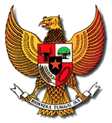 MENTERI KEUANGAN
REPUBLIK INDONESIASALINANPERATURAN MENTERI KEUANGANNOMOR 10 / PMK.02 / 2006
TENTANG
PEDOMAN PENETAPAN REMUNERASI BAGI PEJABAT PENGELOLA,
DEWAN PENGAWAS DAN PEGAWAI BADAN LAYANAN UMUM

MENTERI KEUANGAN,Menimbang:a.bahwa berdasarkan ketentuan Pasal 36 ayat (2) Peraturan Pemerintah Nomor 23 Tahun 2005 tentang Pengelolaan Keuangan Badan Layanan Umum, Menteri Keuangan menetapkan Remunerasi Bagi Pejabat Pengelola, Dewan Pengawas, dan Pegawai Badan Layanan Umum atas usul Menteri/Pimpinan Lembaga;bahwa berdasarkan ketentuan Pasal 36 ayat (2) Peraturan Pemerintah Nomor 23 Tahun 2005 tentang Pengelolaan Keuangan Badan Layanan Umum, Menteri Keuangan menetapkan Remunerasi Bagi Pejabat Pengelola, Dewan Pengawas, dan Pegawai Badan Layanan Umum atas usul Menteri/Pimpinan Lembaga;bahwa berdasarkan ketentuan Pasal 36 ayat (2) Peraturan Pemerintah Nomor 23 Tahun 2005 tentang Pengelolaan Keuangan Badan Layanan Umum, Menteri Keuangan menetapkan Remunerasi Bagi Pejabat Pengelola, Dewan Pengawas, dan Pegawai Badan Layanan Umum atas usul Menteri/Pimpinan Lembaga;b.bahwa berdasarkan pertimbangan sebagaimana dimaksud pada huruf a, perlu menetapkan Peraturan Menteri Keuangan tentang Pedoman Penetapan Remunerasi Bagi Pejabat Pengelola, Dewan Pengawas, dan Pegawai Badan Layanan Umum;bahwa berdasarkan pertimbangan sebagaimana dimaksud pada huruf a, perlu menetapkan Peraturan Menteri Keuangan tentang Pedoman Penetapan Remunerasi Bagi Pejabat Pengelola, Dewan Pengawas, dan Pegawai Badan Layanan Umum;bahwa berdasarkan pertimbangan sebagaimana dimaksud pada huruf a, perlu menetapkan Peraturan Menteri Keuangan tentang Pedoman Penetapan Remunerasi Bagi Pejabat Pengelola, Dewan Pengawas, dan Pegawai Badan Layanan Umum;Mengingat:1.Undang-Undang Nomor 17 Tahun 2003 tentang Keuangan Negara (Lembaran Negara Republik Indonesia tahun 2003 Nomor 47, Tambahan Lembaran Negara Republik Indonesia Nomor 4286);Undang-Undang Nomor 17 Tahun 2003 tentang Keuangan Negara (Lembaran Negara Republik Indonesia tahun 2003 Nomor 47, Tambahan Lembaran Negara Republik Indonesia Nomor 4286);Undang-Undang Nomor 17 Tahun 2003 tentang Keuangan Negara (Lembaran Negara Republik Indonesia tahun 2003 Nomor 47, Tambahan Lembaran Negara Republik Indonesia Nomor 4286);2.Undang-Undang Nomor 1 Tahun 2004 tentang Perbendaharaan Negara (Lembaran Negara Republik Indonesia Nomor 5, Tambahan Lembaran Negara Republik Indonesia Nomor 4355);Undang-Undang Nomor 1 Tahun 2004 tentang Perbendaharaan Negara (Lembaran Negara Republik Indonesia Nomor 5, Tambahan Lembaran Negara Republik Indonesia Nomor 4355);Undang-Undang Nomor 1 Tahun 2004 tentang Perbendaharaan Negara (Lembaran Negara Republik Indonesia Nomor 5, Tambahan Lembaran Negara Republik Indonesia Nomor 4355);3.Peraturan Pemerintah Nomor 23 Tahun 2005 tentang Pengelolaan Keuangan Badan Layanan Umum (Lembaran Negara Republik Indonesia Nomor 48, Tambahan Lembaran Negara Republik Indonesia Nomor 4502);Peraturan Pemerintah Nomor 23 Tahun 2005 tentang Pengelolaan Keuangan Badan Layanan Umum (Lembaran Negara Republik Indonesia Nomor 48, Tambahan Lembaran Negara Republik Indonesia Nomor 4502);Peraturan Pemerintah Nomor 23 Tahun 2005 tentang Pengelolaan Keuangan Badan Layanan Umum (Lembaran Negara Republik Indonesia Nomor 48, Tambahan Lembaran Negara Republik Indonesia Nomor 4502);4.Keputusan Presiden Nomor 20/P Tahun 2005; Keputusan Presiden Nomor 20/P Tahun 2005; Keputusan Presiden Nomor 20/P Tahun 2005; MEMUTUSKAN :MEMUTUSKAN :MEMUTUSKAN :MEMUTUSKAN :MEMUTUSKAN :Menetapkan:PERATURAN MENTERI KEUANGAN TENTANG PEDOMAN PENETAPAN REMUNERASI BAGI PEJABAT PENGELOLA, DEWAN PENGAWAS DAN PEGAWAI BADAN LAYANAN UMUM.PERATURAN MENTERI KEUANGAN TENTANG PEDOMAN PENETAPAN REMUNERASI BAGI PEJABAT PENGELOLA, DEWAN PENGAWAS DAN PEGAWAI BADAN LAYANAN UMUM.PERATURAN MENTERI KEUANGAN TENTANG PEDOMAN PENETAPAN REMUNERASI BAGI PEJABAT PENGELOLA, DEWAN PENGAWAS DAN PEGAWAI BADAN LAYANAN UMUM.PERATURAN MENTERI KEUANGAN TENTANG PEDOMAN PENETAPAN REMUNERASI BAGI PEJABAT PENGELOLA, DEWAN PENGAWAS DAN PEGAWAI BADAN LAYANAN UMUM.BAB IKETENTUAN UMUMPasal 1BAB IKETENTUAN UMUMPasal 1BAB IKETENTUAN UMUMPasal 1BAB IKETENTUAN UMUMPasal 1BAB IKETENTUAN UMUMPasal 1Dalam Peraturan Menteri Keuangan ini yang dimaksud dengan :Dalam Peraturan Menteri Keuangan ini yang dimaksud dengan :Dalam Peraturan Menteri Keuangan ini yang dimaksud dengan :Dalam Peraturan Menteri Keuangan ini yang dimaksud dengan :1.Badan Layanan Umum, yang selanjutnya disebut BLU, adalah instansi di lingkungan Pemerintah Pusat yang dibentuk untuk memberikan pelayanan kepada masyarakat berupa penyediaan barang dan/atau jasa yang dijual tanpa mengutamakan mencari keuntungan dan dalam melakukan kegiatannya didasarkan pada prinsip efisiensi dan produktivitas.Badan Layanan Umum, yang selanjutnya disebut BLU, adalah instansi di lingkungan Pemerintah Pusat yang dibentuk untuk memberikan pelayanan kepada masyarakat berupa penyediaan barang dan/atau jasa yang dijual tanpa mengutamakan mencari keuntungan dan dalam melakukan kegiatannya didasarkan pada prinsip efisiensi dan produktivitas.Badan Layanan Umum, yang selanjutnya disebut BLU, adalah instansi di lingkungan Pemerintah Pusat yang dibentuk untuk memberikan pelayanan kepada masyarakat berupa penyediaan barang dan/atau jasa yang dijual tanpa mengutamakan mencari keuntungan dan dalam melakukan kegiatannya didasarkan pada prinsip efisiensi dan produktivitas.2.Menteri/Pimpinan Lembaga adalah pejabat yang bertanggung jawab atas bidang tugas BLU pada Kementerian Negara/ Lembaga yang bersangkutan.Menteri/Pimpinan Lembaga adalah pejabat yang bertanggung jawab atas bidang tugas BLU pada Kementerian Negara/ Lembaga yang bersangkutan.Menteri/Pimpinan Lembaga adalah pejabat yang bertanggung jawab atas bidang tugas BLU pada Kementerian Negara/ Lembaga yang bersangkutan.3.Pejabat Pengelola BLU, yang selanjutnya disebut Pejabat Pengelola, adalah Pimpinan BLU yang bertanggung jawab terhadap kinerja operasional BLU yang terdiri atas Pemimpin, Pejabat Keuangan dan Pejabat Teknis, yang sebutannya dapat disesuaikan dengan nomenklatur yang berlaku pada BLU yang bersangkutan.Pejabat Pengelola BLU, yang selanjutnya disebut Pejabat Pengelola, adalah Pimpinan BLU yang bertanggung jawab terhadap kinerja operasional BLU yang terdiri atas Pemimpin, Pejabat Keuangan dan Pejabat Teknis, yang sebutannya dapat disesuaikan dengan nomenklatur yang berlaku pada BLU yang bersangkutan.Pejabat Pengelola BLU, yang selanjutnya disebut Pejabat Pengelola, adalah Pimpinan BLU yang bertanggung jawab terhadap kinerja operasional BLU yang terdiri atas Pemimpin, Pejabat Keuangan dan Pejabat Teknis, yang sebutannya dapat disesuaikan dengan nomenklatur yang berlaku pada BLU yang bersangkutan.4.Dewan Pengawas BLU, yang selanjutnya disebut Dewan Pengawas, adalah organ BLU yang bertugas melakukan pengawasan terhadap pengurusan BLU.Dewan Pengawas BLU, yang selanjutnya disebut Dewan Pengawas, adalah organ BLU yang bertugas melakukan pengawasan terhadap pengurusan BLU.Dewan Pengawas BLU, yang selanjutnya disebut Dewan Pengawas, adalah organ BLU yang bertugas melakukan pengawasan terhadap pengurusan BLU.5.Sekretaris Dewan Pengawas BLU, yang selanjutnya disebut Sekretaris Dewan Pengawas, adalah orang perseorangan yang dapat diangkat oleh Menteri/Pimpinan Lembaga untuk mendukung kelancaran tugas Dewan Pengawas.Sekretaris Dewan Pengawas BLU, yang selanjutnya disebut Sekretaris Dewan Pengawas, adalah orang perseorangan yang dapat diangkat oleh Menteri/Pimpinan Lembaga untuk mendukung kelancaran tugas Dewan Pengawas.Sekretaris Dewan Pengawas BLU, yang selanjutnya disebut Sekretaris Dewan Pengawas, adalah orang perseorangan yang dapat diangkat oleh Menteri/Pimpinan Lembaga untuk mendukung kelancaran tugas Dewan Pengawas.6.Gaji adalah imbalan finansial bersih yang diterima setiap bulan oleh Pejabat Pengelola BLU dan Pegawai BLU.Gaji adalah imbalan finansial bersih yang diterima setiap bulan oleh Pejabat Pengelola BLU dan Pegawai BLU.Gaji adalah imbalan finansial bersih yang diterima setiap bulan oleh Pejabat Pengelola BLU dan Pegawai BLU.7.Honorarium adalah imbalan finansial bersih yang diterima setiap bulan oleh Dewan Pengawas dan Sekretaris Dewan Pengawas.Honorarium adalah imbalan finansial bersih yang diterima setiap bulan oleh Dewan Pengawas dan Sekretaris Dewan Pengawas.Honorarium adalah imbalan finansial bersih yang diterima setiap bulan oleh Dewan Pengawas dan Sekretaris Dewan Pengawas.BAB II
REMUNERASI
Pasal 2BAB II
REMUNERASI
Pasal 2BAB II
REMUNERASI
Pasal 2BAB II
REMUNERASI
Pasal 2BAB II
REMUNERASI
Pasal 2(1)Pejabat Pengelola, Dewan Pengawas, dan Pegawai BLU dapat diberikan remunerasi berdasarkan tingkat tanggung jawab dan tuntutan profesionalisme yang diperlukan.Pejabat Pengelola, Dewan Pengawas, dan Pegawai BLU dapat diberikan remunerasi berdasarkan tingkat tanggung jawab dan tuntutan profesionalisme yang diperlukan.Pejabat Pengelola, Dewan Pengawas, dan Pegawai BLU dapat diberikan remunerasi berdasarkan tingkat tanggung jawab dan tuntutan profesionalisme yang diperlukan.(2)Remunerasi sebagaimana dimaksud pada ayat (1) merupakan imbalan kerja yang dapat berupa gaji, honorarium, tunjangan tetap, insentif, bonus atas prestasi, pesangon, dan / atau pensiun.Remunerasi sebagaimana dimaksud pada ayat (1) merupakan imbalan kerja yang dapat berupa gaji, honorarium, tunjangan tetap, insentif, bonus atas prestasi, pesangon, dan / atau pensiun.Remunerasi sebagaimana dimaksud pada ayat (1) merupakan imbalan kerja yang dapat berupa gaji, honorarium, tunjangan tetap, insentif, bonus atas prestasi, pesangon, dan / atau pensiun.(3)Remunerasi sebagaimana dimaksud pada ayat (2) dapat diberikan kepada Sekretaris Dewan Pengawas.Remunerasi sebagaimana dimaksud pada ayat (2) dapat diberikan kepada Sekretaris Dewan Pengawas.Remunerasi sebagaimana dimaksud pada ayat (2) dapat diberikan kepada Sekretaris Dewan Pengawas.Pasal 3Pasal 3Pasal 3Pasal 3Pasal 3Besaran gaji Pemimpin BLU ditetapkan dengan mempertimbangkan faktor-faktor sebagai berikut :Besaran gaji Pemimpin BLU ditetapkan dengan mempertimbangkan faktor-faktor sebagai berikut :Besaran gaji Pemimpin BLU ditetapkan dengan mempertimbangkan faktor-faktor sebagai berikut :Besaran gaji Pemimpin BLU ditetapkan dengan mempertimbangkan faktor-faktor sebagai berikut :a.Proporsionalitas, yaitu pertimbangan atas ukuran (size) dan jumlah aset yang dikelola BLU serta tingkat pelayanan;Proporsionalitas, yaitu pertimbangan atas ukuran (size) dan jumlah aset yang dikelola BLU serta tingkat pelayanan;Proporsionalitas, yaitu pertimbangan atas ukuran (size) dan jumlah aset yang dikelola BLU serta tingkat pelayanan;b.Kesetaraan, yaitu dengan memperhatikan industri pelayanan sejenis;Kesetaraan, yaitu dengan memperhatikan industri pelayanan sejenis;Kesetaraan, yaitu dengan memperhatikan industri pelayanan sejenis;c.Kepatutan, yaitu menyesuaikan kemampuan pendapatan BLU yang bersangkutan;Kepatutan, yaitu menyesuaikan kemampuan pendapatan BLU yang bersangkutan;Kepatutan, yaitu menyesuaikan kemampuan pendapatan BLU yang bersangkutan;d.Kinerja operasional BLU yang ditetapkan oleh Menteri/Pimpinan Lembaga sekurang-kurangnya mempertimbangkan indikator keuangan, pelayanan, mutu dan manfaat bagi masyarakat.Kinerja operasional BLU yang ditetapkan oleh Menteri/Pimpinan Lembaga sekurang-kurangnya mempertimbangkan indikator keuangan, pelayanan, mutu dan manfaat bagi masyarakat.Kinerja operasional BLU yang ditetapkan oleh Menteri/Pimpinan Lembaga sekurang-kurangnya mempertimbangkan indikator keuangan, pelayanan, mutu dan manfaat bagi masyarakat.Pasal 4Pasal 4Pasal 4Pasal 4Pasal 4Gaji Pejabat Keuangan dan Pejabat Teknis ditetapkan sebesar 90% (sembilan puluh persen) dari gaji Pemimpin BLU.Gaji Pejabat Keuangan dan Pejabat Teknis ditetapkan sebesar 90% (sembilan puluh persen) dari gaji Pemimpin BLU.Gaji Pejabat Keuangan dan Pejabat Teknis ditetapkan sebesar 90% (sembilan puluh persen) dari gaji Pemimpin BLU.Gaji Pejabat Keuangan dan Pejabat Teknis ditetapkan sebesar 90% (sembilan puluh persen) dari gaji Pemimpin BLU.Pasal 5Pasal 5Pasal 5Pasal 5Pasal 5Honorarium Dewan Pengawas ditetapkan sebagai berikut:Honorarium Dewan Pengawas ditetapkan sebagai berikut:Honorarium Dewan Pengawas ditetapkan sebagai berikut:Honorarium Dewan Pengawas ditetapkan sebagai berikut:a.Honorarium Ketua Dewan Pengawas sebesar 40% (empat puluh persen) dari gaji Pemimpin BLU.Honorarium Ketua Dewan Pengawas sebesar 40% (empat puluh persen) dari gaji Pemimpin BLU.Honorarium Ketua Dewan Pengawas sebesar 40% (empat puluh persen) dari gaji Pemimpin BLU.b.Honorarium anggota Dewan Pengawas sebesar 36% (tiga puluh enam persen) dari gaji Pemimpin BLU.Honorarium anggota Dewan Pengawas sebesar 36% (tiga puluh enam persen) dari gaji Pemimpin BLU.Honorarium anggota Dewan Pengawas sebesar 36% (tiga puluh enam persen) dari gaji Pemimpin BLU.c.Honorarium Sekretaris Dewan Pengawas sebesar 15% (lima belas persen) dari gaji Pemimpin BLU.Honorarium Sekretaris Dewan Pengawas sebesar 15% (lima belas persen) dari gaji Pemimpin BLU.Honorarium Sekretaris Dewan Pengawas sebesar 15% (lima belas persen) dari gaji Pemimpin BLU.Pasal 6Pasal 6Pasal 6Pasal 6Pasal 6Pejabat Pengelola, Dewan Pengawas dan Sekretaris Dewan Pengawas yang diberhentikan sementara dari jabatannya memperoleh penghasilan sebesar 50% (lima puluh persen) dari gaji/honorarium bulan terakhir yang berlaku sejak tanggal diberhentikan sampai dengan ditetapkannya keputusan definitif tentang jabatan yang bersangkutan.Pejabat Pengelola, Dewan Pengawas dan Sekretaris Dewan Pengawas yang diberhentikan sementara dari jabatannya memperoleh penghasilan sebesar 50% (lima puluh persen) dari gaji/honorarium bulan terakhir yang berlaku sejak tanggal diberhentikan sampai dengan ditetapkannya keputusan definitif tentang jabatan yang bersangkutan.Pejabat Pengelola, Dewan Pengawas dan Sekretaris Dewan Pengawas yang diberhentikan sementara dari jabatannya memperoleh penghasilan sebesar 50% (lima puluh persen) dari gaji/honorarium bulan terakhir yang berlaku sejak tanggal diberhentikan sampai dengan ditetapkannya keputusan definitif tentang jabatan yang bersangkutan.Pejabat Pengelola, Dewan Pengawas dan Sekretaris Dewan Pengawas yang diberhentikan sementara dari jabatannya memperoleh penghasilan sebesar 50% (lima puluh persen) dari gaji/honorarium bulan terakhir yang berlaku sejak tanggal diberhentikan sampai dengan ditetapkannya keputusan definitif tentang jabatan yang bersangkutan.Pasal 7Pasal 7Pasal 7Pasal 7Pasal 7BLU dapat memberikan tunjangan tetap, insentif, bonus atas prestasi, pesangon dan atau pensiun kepada Pejabat Pengelola, Dewan Pengawas, Sekretaris Dewan Pengawas dan Pegawai BLU, dengan memperhatikan kemampuan pendapatan BLU yang bersangkutan.BLU dapat memberikan tunjangan tetap, insentif, bonus atas prestasi, pesangon dan atau pensiun kepada Pejabat Pengelola, Dewan Pengawas, Sekretaris Dewan Pengawas dan Pegawai BLU, dengan memperhatikan kemampuan pendapatan BLU yang bersangkutan.BLU dapat memberikan tunjangan tetap, insentif, bonus atas prestasi, pesangon dan atau pensiun kepada Pejabat Pengelola, Dewan Pengawas, Sekretaris Dewan Pengawas dan Pegawai BLU, dengan memperhatikan kemampuan pendapatan BLU yang bersangkutan.BLU dapat memberikan tunjangan tetap, insentif, bonus atas prestasi, pesangon dan atau pensiun kepada Pejabat Pengelola, Dewan Pengawas, Sekretaris Dewan Pengawas dan Pegawai BLU, dengan memperhatikan kemampuan pendapatan BLU yang bersangkutan.Pasal 8Pasal 8Pasal 8Pasal 8Pasal 8(1)Pada setiap akhir masa jabatannya, Pejabat Pengelola, Dewan Pengawas dan Sekretaris Dewan Pengawas dapat diberikan pesangon berupa santunan purna jabatan dengan pengikutsertaan dalam program asuransi atau tabungan pensiun yang beban premi/iuran tahunannya ditanggung oleh BLU.Pada setiap akhir masa jabatannya, Pejabat Pengelola, Dewan Pengawas dan Sekretaris Dewan Pengawas dapat diberikan pesangon berupa santunan purna jabatan dengan pengikutsertaan dalam program asuransi atau tabungan pensiun yang beban premi/iuran tahunannya ditanggung oleh BLU.Pada setiap akhir masa jabatannya, Pejabat Pengelola, Dewan Pengawas dan Sekretaris Dewan Pengawas dapat diberikan pesangon berupa santunan purna jabatan dengan pengikutsertaan dalam program asuransi atau tabungan pensiun yang beban premi/iuran tahunannya ditanggung oleh BLU.(2)Premi atau iuran tahunan sebagaimana dimaksud pada ayat (1) ditetapkan paling banyak sebesar 25% (dua puluh lima persen) dari gaji/honorarium dalam satu tahun.Premi atau iuran tahunan sebagaimana dimaksud pada ayat (1) ditetapkan paling banyak sebesar 25% (dua puluh lima persen) dari gaji/honorarium dalam satu tahun.Premi atau iuran tahunan sebagaimana dimaksud pada ayat (1) ditetapkan paling banyak sebesar 25% (dua puluh lima persen) dari gaji/honorarium dalam satu tahun.Pasal 9Pasal 9Pasal 9Pasal 9Pasal 9(1)Besaran remunerasi untuk Pejabat Pengelola, Dewan Pengawas, Sekretaris Dewan Pengawas dan Pegawai BLU pada masing-masing BLU diusulkan oleh Menteri/Pimpinan Lembaga kepada Menteri Keuangan cq. Direktur Jenderal Anggaran dan Perimbangan Keuangan.Besaran remunerasi untuk Pejabat Pengelola, Dewan Pengawas, Sekretaris Dewan Pengawas dan Pegawai BLU pada masing-masing BLU diusulkan oleh Menteri/Pimpinan Lembaga kepada Menteri Keuangan cq. Direktur Jenderal Anggaran dan Perimbangan Keuangan.Besaran remunerasi untuk Pejabat Pengelola, Dewan Pengawas, Sekretaris Dewan Pengawas dan Pegawai BLU pada masing-masing BLU diusulkan oleh Menteri/Pimpinan Lembaga kepada Menteri Keuangan cq. Direktur Jenderal Anggaran dan Perimbangan Keuangan.(2)Berdasarkan usulan sebagaimana dimaksud pada ayat (1), Menteri Keuangan menetapkan Peraturan Menteri Keuangan mengenai besaran remunerasi untuk Pejabat Pengelola, Dewan Pengawas, Sekretaris Dewan Pengawas dan Pegawai BLU untuk masing-masing BLU.Berdasarkan usulan sebagaimana dimaksud pada ayat (1), Menteri Keuangan menetapkan Peraturan Menteri Keuangan mengenai besaran remunerasi untuk Pejabat Pengelola, Dewan Pengawas, Sekretaris Dewan Pengawas dan Pegawai BLU untuk masing-masing BLU.Berdasarkan usulan sebagaimana dimaksud pada ayat (1), Menteri Keuangan menetapkan Peraturan Menteri Keuangan mengenai besaran remunerasi untuk Pejabat Pengelola, Dewan Pengawas, Sekretaris Dewan Pengawas dan Pegawai BLU untuk masing-masing BLU.BAB III
KETENTUAN PERALIHAN
Pasal 10BAB III
KETENTUAN PERALIHAN
Pasal 10BAB III
KETENTUAN PERALIHAN
Pasal 10BAB III
KETENTUAN PERALIHAN
Pasal 10BAB III
KETENTUAN PERALIHAN
Pasal 10Pada saat Peraturan Menteri Keuangan ini mulai berlaku, besaran remunerasi bagi Pejabat Pengelola, Dewan Pengawas dan Sekretaris Dewan Pengawas pada Badan Usaha Milik Negara yang berbentuk Perusahaan Jawatan yang statusnya beralih menjadi PPK BLU berdasarkan PP Nomor 23 Tahun 2005, yang telah menjabat sebelum ditetapkannya Peraturan Menteri Keuangan ini, berlaku ketentuan lama, sampai dengan ditetapkannya remunerasi berdasarkan Peraturan Menteri Keuangan ini.Pada saat Peraturan Menteri Keuangan ini mulai berlaku, besaran remunerasi bagi Pejabat Pengelola, Dewan Pengawas dan Sekretaris Dewan Pengawas pada Badan Usaha Milik Negara yang berbentuk Perusahaan Jawatan yang statusnya beralih menjadi PPK BLU berdasarkan PP Nomor 23 Tahun 2005, yang telah menjabat sebelum ditetapkannya Peraturan Menteri Keuangan ini, berlaku ketentuan lama, sampai dengan ditetapkannya remunerasi berdasarkan Peraturan Menteri Keuangan ini.Pada saat Peraturan Menteri Keuangan ini mulai berlaku, besaran remunerasi bagi Pejabat Pengelola, Dewan Pengawas dan Sekretaris Dewan Pengawas pada Badan Usaha Milik Negara yang berbentuk Perusahaan Jawatan yang statusnya beralih menjadi PPK BLU berdasarkan PP Nomor 23 Tahun 2005, yang telah menjabat sebelum ditetapkannya Peraturan Menteri Keuangan ini, berlaku ketentuan lama, sampai dengan ditetapkannya remunerasi berdasarkan Peraturan Menteri Keuangan ini.Pada saat Peraturan Menteri Keuangan ini mulai berlaku, besaran remunerasi bagi Pejabat Pengelola, Dewan Pengawas dan Sekretaris Dewan Pengawas pada Badan Usaha Milik Negara yang berbentuk Perusahaan Jawatan yang statusnya beralih menjadi PPK BLU berdasarkan PP Nomor 23 Tahun 2005, yang telah menjabat sebelum ditetapkannya Peraturan Menteri Keuangan ini, berlaku ketentuan lama, sampai dengan ditetapkannya remunerasi berdasarkan Peraturan Menteri Keuangan ini.BAB IVKETENTUAN PENUTUPPasal 11BAB IVKETENTUAN PENUTUPPasal 11BAB IVKETENTUAN PENUTUPPasal 11BAB IVKETENTUAN PENUTUPPasal 11BAB IVKETENTUAN PENUTUPPasal 11Ketentuan lebih lanjut yang diperlukan dalam rangka pelaksanaan Peraturan Menteri Keuangan ini diatur oleh Direktur Jenderal Anggaran dan Perimbangan Keuangan.Ketentuan lebih lanjut yang diperlukan dalam rangka pelaksanaan Peraturan Menteri Keuangan ini diatur oleh Direktur Jenderal Anggaran dan Perimbangan Keuangan.Ketentuan lebih lanjut yang diperlukan dalam rangka pelaksanaan Peraturan Menteri Keuangan ini diatur oleh Direktur Jenderal Anggaran dan Perimbangan Keuangan.Ketentuan lebih lanjut yang diperlukan dalam rangka pelaksanaan Peraturan Menteri Keuangan ini diatur oleh Direktur Jenderal Anggaran dan Perimbangan Keuangan.Pasal 12Pasal 12Pasal 12Pasal 12Pasal 12Peraturan Menteri Keuangan ini mulai berlaku sejak tanggal ditetapkan.Peraturan Menteri Keuangan ini mulai berlaku sejak tanggal ditetapkan.Peraturan Menteri Keuangan ini mulai berlaku sejak tanggal ditetapkan.Peraturan Menteri Keuangan ini mulai berlaku sejak tanggal ditetapkan.Agar setiap orang mengetahuinya, memerintahkan pengumuman Peraturan Menteri Keuangan ini dengan penempatannya dalam Berita Negara Republik Indonesia.Agar setiap orang mengetahuinya, memerintahkan pengumuman Peraturan Menteri Keuangan ini dengan penempatannya dalam Berita Negara Republik Indonesia.Agar setiap orang mengetahuinya, memerintahkan pengumuman Peraturan Menteri Keuangan ini dengan penempatannya dalam Berita Negara Republik Indonesia.Agar setiap orang mengetahuinya, memerintahkan pengumuman Peraturan Menteri Keuangan ini dengan penempatannya dalam Berita Negara Republik Indonesia.Ditetapkan di Jakartapada tanggal 16 Februari 2006MENTERI KEUANGAN,SRI MULYANI INDRAWATI